TANGMERE PARISH COUNCIL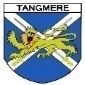 					                      Temp Clerk to the Council Andrew Irwin				Tangmere Village Centre							Malcolm Road								               Tangmere								PO20 2HH							0203 904 0980						clerk@tangmere-pc.gov.ukMEMBERS OF TANGMERE PARISH COUNCIL ARE HEREBY SUMMONED: - TO A MEETING OF THE COUNCILTO BE HELD AT 7.00PM ON THURSDAY 10 NOVEMBER 2022 AT THE VILLAGE CENTRE, MALCOLM ROAD, TANGMERE PO20 2HS.  ALL MEMBERS OF THE PUBLIC HAVE A RIGHT, AND ARE WELCOME TO ATTEND, BUT MAY ONLY SPEAK AT THE INVITATION OF THE CHAIRMAN.
2 November 2022 							Temp Parish ClerkAGENDAApologiesTo receive apologies for absence and approve reasons for absence.Declarations of InterestTo receive from Members any declarations of disclosable pecuniary and non-pecuniary interests in relation to any items included on the agenda for this meeting required to be disclosed by the Localism Act 2011 and the Tangmere Members’ Code of Conduct. Public ParticipationMembers of the public present may make representations or raise questions on issues included on the agenda. This session to be conducted in accordance with Standing Order 3 e to 3 k.MinutesTo approve as an accurate record the minutes of the meeting held on 29 September 2022.Co-option of Councillor           To note that the Council currently has one vacancy available to be filled by co-option.            To note that should a casual vacancy occur after 9 November 2022 the legislation regarding the filling of a vacancy is different from the usual       requirements. The first option is not to fill the vacancy and wait for the election on 4 May 2023.            Should the Parish Council fill the vacancy under co-option, the person co-opted should be informed that they will only serve until 9 May 2023 and if they wish      to stand after that date, they will need complete the nomination process along with other candidates which will commence in March 2023.Agency ReportsTo consider an oral report from the County and District Councillor.CorrespondenceTo note correspondence received and consider whether any of the correspondence should form an agenda item at a subsequent meeting. Any correspondence to be tabled at the meeting.Minutes & Reports from CommitteesTo receive the draft minutes and oral reports from Committee Chairman for the meetings indicated:Environment Committee – 4 October 2022.Village Centre Committee –18 October 2022.Finance Committee – 1 November 2022 (to follow).To appoint a member to act as Neighbourhood Watch Co-ordinator To appoint a new co-ordinator and to receive an oral report from Cllr Parkinson on actions taken since last meeting.Community WardensTo receive an oral report from Cllr Kate Beach regarding the new proposals for funding Community Wardens.Infrastructure Business Plan for 2023-28 - Annual Autumn Consultation To confirm the submission of annual Autumn consultation on the Infrastructure Business Plan for 2023-28 and consider any further projects.Tangmere NewsTo receive updates on the future arrangements for the “Tangmere News”.PlanningTo consider the Council’s observations on the following planning 22/02450/DOM Proposed alteration and extension to existing front porch.18 Haleybridge Road Tangmere PO20 2HG22/02284/ADVProposed façade logo sign To read: JCC a Leviton Company (logo)Unit 8, Chichester Business Park Tangmere PO20 2FTAny other urgent items admitted at the discretion of the ChairmanAny other matters for information onlyDate of next meetingThe next ordinary meeting of Council is scheduled to be held on Thursday 19 January 2023.In accordance with the Public Bodies (Admission to Meetings) Act 1960 the Council may wish to exclude the public and press from the meeting at this point prior to consideration of the following item by reason of the confidential nature of the business to be transacted.Appointment of Parish Clerk and Responsible Financial OfficerTo receive an oral report regarding the recruitment process for a replacement Clerk.To consider approval of an offer of employment and contractual terms for the appointment of a candidate as Clerk with effect of 14th November 2022, in line with the advice from Steve Milton, associate with Local Government Resource Centre, our appointed consultant assisting with the recruitment task. (Contract terms circulated separately as a confidential supporting paper).